SAMARBEIDSMØTE TSK`s svømmeskole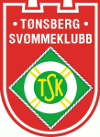 Dato: 19-08-2015Tid: 18.00-20:00Sted: Normedi`s lokale, Teiegården, Ørsnesalleen 31Invitert: Helle Rønning Ragnes (Svømmeskoleansvarlig), Tom Christian Stensholt (Kasserer), Øystein G Norling (Styreleder)Helles kortsiktige og langsiktige planer i TSKHelle regner med å være i Oslo et år til. Ønsker å fortsette i TSK som nå. Tenker å flytte tilbake til Tønsberg om et år. Satser på lærerjobb i Tønsberg.Arbeidskontrakt. Gjennomgang og justering av NSF utkastGått gjennom kontrakten, Ø/TC setter opp et kontraktsforslag ink. timeforventning. Lønn økes til 200/time. Åremålskontrakt. Ny adm.leder skal ta del i svømmeskolen og bistå med den administrative driften i tillegg til å ha personalansvaret (oppfølging lokalt).Kommunikasjon med styretTermin informasjon/samarbeid med trener teamSvømmeskolen og ansvarlig trener for C/D partiet skal ha terminmøter ang. opprykk\/nedrykk i desember og juni hvert år. Administrativ leder skal være tilstede og referatføre møtet.  B)  Gjensidige forventninger / kommunikasjonAuto office reply utforskes av Helle slik at alle som kontrakter svømmeskolen skal få umiddelbar respons. Styret skal kunne forvente svar på henvendelser fra svømmeskolen innen 2 dager. Øystein skal utarbeide et forslag til en enkel rapport som skal leveres ca hvert kvartal.Utvikling av svømmeskolenDet finnes store potensialer for å utvikle svømmeskolen og øke inntektene vidre. Vi fortsetter på samme nivå som nå intill vi har en sterkere administrativ situasjon i klubben.D)  Plan for svømmeaksjonen 2016 (ambisjon, tidsperiode etc) Første uke av sommerferien + siste uke før sommerferien. Øystein tar dette vidre til kommuneadministrasjonen slik at vi unngår samme situasjon som bvi hadde i år ifb med stengning av hallen. Dialog og samarbeid med Administrativ leder Den nye administrative lederen blir en viktig partner og ressurs for svømmeskolen. Helle skal sette av tilstrekkelig med tid for å gi nødvendig opplæring. Dette er et prioritert område. Lønn og kompensasjon – Ny lønn settes til 200/time med effekt fra og med august.Diverse: Helle har kommunikasjon med sine intruktører på FB (gruppe), dette fungerer svært godtØystein må få ansettelseskontrakter fra alle instruktører fra MaliKurs: start ca uke 9, 34, 46 Helle vurderer ny struktur for inndeling/opprykk mellom grupper– jmf Lambertseter